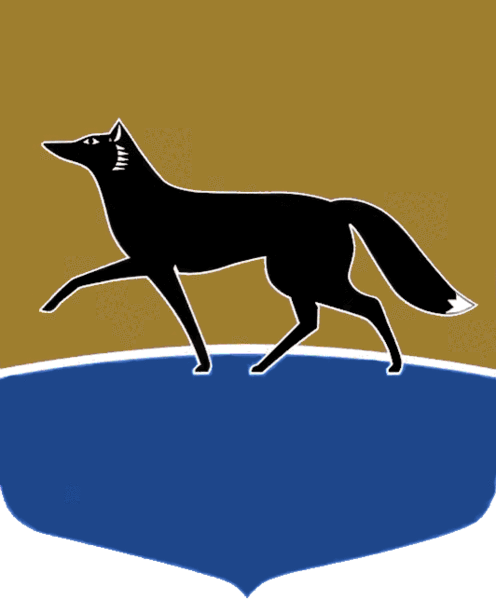 Принято на заседании Думы 26 октября 2022 года№ 212-VII ДГО назначении публичных слушаний по проекту решения Думы города «О внесении изменений в Устав муниципального образования городской округ Сургут Ханты-Мансийского автономного округа – Югры»В соответствии с Федеральным законом от 06.10.2003 № 131-ФЗ 
«Об общих принципах организации местного самоуправления в Российской Федерации», в целях обеспечения участия населения города Сургута 
в осуществлении местного самоуправления Дума города РЕШИЛА:1.  Назначить публичные слушания по проекту решения «О внесении изменений в Устав муниципального образования городской округ Сургут Ханты-Мансийского автономного округа – Югры», внесённому Главой города, на 05.12.2022.Место проведения – зал заседаний Думы города по адресу: г. Сургут, 
ул. Восход, 4. Время начала публичных слушаний – 18.00 по местному времени.2.  Определить постоянный комитет Думы города по нормотворчеству, информационной политике и правопорядку органом, уполномоченным 
на проведение публичных слушаний. 3.  Предложения и замечания к проекту решения направляются в орган, уполномоченный на проведение публичных слушаний, по адресу: г. Сургут, ул. Восход, 4, каб. 205, по электронной почте: duma@admsurgut.ru в течение 30 дней после опубликования настоящего решения.4.  Аппарату Думы города обеспечить деятельность органа, уполномоченного на проведение публичных слушаний при реализации 
им полномочий в соответствии с Порядком организации и проведения публичных слушаний в городе Сургуте, утверждённым решением Думы города от 24.03.2017 № 77-VI ДГ. 5.  Администрации города опубликовать настоящее решение не позднее 05.11.2022 с одновременным опубликованием положений о порядке участия граждан в обсуждении проекта Устава города Сургута, проекта решения Думы города о внесении изменений и (или) дополнений в Устав города Сургута, 
о порядке учёта предложений по проекту Устава города Сургута, проекту решения Думы города о внесении изменений и (или) дополнений в Устав города Сургута.6.  Контроль за выполнением настоящего решения возложить 
на депутата Думы города, председателя постоянного комитета Думы 
города по нормотворчеству, информационной политике и правопорядку Бехтина М.М.Председатель Думы города							М.Н. Слепов«31» октября 2022 г.Приложение к решению Думы города от 31.10.2022 № 212-VII ДГПРОЕКТвносится Главой городаМУНИЦИПАЛЬНОЕ ОБРАЗОВАНИЕ ГОРОДСКОЙ ОКРУГ СУРГУТХАНТЫ-МАНСИЙСКОГО АВТОНОМНОГО ОКРУГА – ЮГРЫДУМА ГОРОДАРЕШЕНИЕО внесении изменений в Устав муниципального образования городской округ Сургут Ханты-Мансийского автономного округа – ЮгрыВ соответствии с Федеральным законом от 06.10.2003 № 131-ФЗ 
«Об общих принципах организации местного самоуправления в Российской Федерации», рассмотрев результаты публичных слушаний Дума города РЕШИЛА:1. Внести в Устав муниципального образования городской округ Сургут Ханты-Мансийского автономного округа – Югры, принятый решением городской Думы от 18.02.2005 № 425-III ГД (в редакции от 04.07.2022 
№ 168-VII ДГ), изменения согласно приложению.2. Главе города в установленном порядке направить настоящее решение 
в соответствующий территориальный орган уполномоченного федерального органа исполнительной власти в сфере регистрации уставов муниципальных образований для государственной регистрации.3. Администрации города опубликовать настоящее решение после государственной регистрации.4. Настоящее решение вступает в силу после официального опубликования.5. Контроль за выполнением настоящего решения возложить 
на депутата Думы города, председателя постоянного комитета Думы 
города по нормотворчеству, информационной политике и правопорядку Бехтина М.М.Приложение к решению Думы города от _________ № _______Измененияв Устав муниципального образования городской округ СургутХанты-Мансийского автономного округа – Югры1. В пункте 5 статьи 13 слова «в соответствии с порядком, предусмотренным настоящим Уставом,» исключить.2. В статье 26:1) пункты 1 и 2 признать утратившими силу;2) в пункте 3 слово «других» исключить;3) в пункте 4 слова «проектов нормативных правовых актов органов местного самоуправления городского округа» исключить;4) пункт 5 признать утратившим силу.3. В абзаце втором пункта 8 статьи 30 слова «высшего должностного лица субъекта Российской Федерации (руководителя высшего исполнительного органа государственной власти субъекта Российской Федерации)» заменить словами «Губернатора Ханты-Мансийского автономного округа – Югры».4. Подпункт 45 пункта 2 статьи 31 признать утратившим силу.5. В пункте 2 статьи 42:1) в подпункте 18 слова «органам исполнительной власти Ханты-Мансийского автономного округа – Югры» заменить словами «исполнительным органам Ханты-Мансийского автономного 
округа – Югры»;2) в части «в» подпункта 56 слова «органами исполнительной власти Ханты-Мансийского автономного округа – Югры» заменить словами «исполнительными органами Ханты-Мансийского автономного 
округа – Югры»;3) в части «д» подпункта 56 слова «органы исполнительной власти Ханты-Мансийского автономного округа – Югры» заменить словами «исполнительные органы Ханты-Мансийского автономного 
округа – Югры».6. В статье 44.1:1) после пункта 1 дополнить пунктом 11 следующего содержания:«11.  Выборному должностному лицу местного самоуправления гарантируется возмещение расходов по найму жилого помещения 
на территории города.»;2) в пункте 2 слова «указанных в пункте 1 настоящей статьи» заменить словами «указанных в пунктах 1 и 11 настоящей статьи».7. Пункт 7 статьи 57 признать утратившим силу.8. В абзаце третьем пункта 7 статьи 58 слово «пяти» заменить словом «двух».Председатель Думы города_______________ М.Н. Слепов«___» ___________ 20___ г.Глава города_______________ А.С. Филатов«___» ___________ 20___ г.